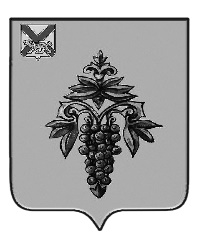 ДУМА ЧУГУЕВСКОГО МУНИЦИПАЛЬНОГО ОКРУГА Р Е Ш Е Н И Еот 18.02.2022 г.                                                                                                  № 341  Об итогах оперативно-служебной деятельности подразделений ОМВД России по Чугуевскому муниципальному округу за период январь-декабрь 2021 годаЗаслушав и обсудив информацию Об итогах оперативно-служебной деятельности подразделений ОМВД России по Чугуевскому муниципальному округу за период январь-декабрь 2021 года, представленную начальником ОМВД России по Чугуевскому муниципальному округу (Сорокин К.С), Дума Чугуевского муниципального округаРЕШИЛА:	1. Принять к сведению информацию Об итогах оперативно-служебной деятельности подразделений ОМВД России по Чугуевскому муниципальному округу за период январь-декабрь 2021 года (прилагается).	2. Настоящее решение направить главе администрации Чугуевского муниципального округа (Деменеву Р.Ю.), начальнику ОМВД России по Чугуевскому муниципального округа (Сорокину К.С).Заместитель председателя ДумыЧугуевского муниципального округа                              		О.А.Дяба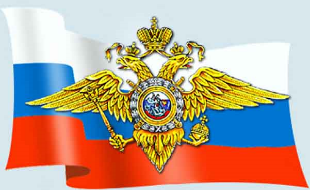 УМВД России по Приморскому краюОТДЕЛ МИНИСТЕРСТВА ВНУТРЕННИХ ДЕЛРОССИЙСКОЙ ФЕДЕРАЦИИПО ЧУГУЕВСКОМУ МУНИЦПАЛЬНОМУ ОКРУГУ(ОМВД России по Чугуевскому округу) Информация к отчету начальника ОМВД России по Чугуевскому округу по вопросу: «Об итогах оперативно – служебной деятельности подразделений ОМВД России по Чугуевскому округу за период январь – декабрь  2021 года»Чугуевка  20221. Состояние преступности и основные результаты оперативно-служебной деятельности.              1.1.Общие сведения о зарегистрированных  преступлениях:Уровень преступности на территории Чугуевского муниципального округа за период января – декабря 2021 года составляет 140,0 преступлений на 10 тыс. населения (АППГ- 172,5), при снижении численности населения Чугуевского муниципального округа с 21857 до 21596 (-1,2%) показатель уровня преступности снижен на 32,5 преступлений.Анализ состояния преступности за отчетный период также позволяет отметить наиболее криминальные административные участки на территории Чугуевского муниципального округа:1. Чугуевский административный участок: зарегистрировано 177преступлений (58,2% от общего числа зарегистрированных преступлений), в их числе: 3 убийства, 3 факта умышленного причинения тяжкого вреда здоровью, 5 фактов умышленного причинения средней тяжести вреда здоровью, 1 изнасилование, 7 фактов злостного уклонения от уплаты алиментов в пользу детей, 51 кража,  18 мошенничеств, 2 грабежа, 3 факта умышленного уничтожения чужого имущества, 4 факта незаконного оборота оружия, 5 фактов незаконного оборота наркотических средств, 10 фактов незаконной рубки деревьев, 1 ДТП, 1 факт полового сношения с лицом не достигшем 16-летнего возраста, 8 фактов нарушения ПДД лицом с административным наказанием, 8 фактов уклонения от административного надзора, 2 факта применение насилия в отношении представителя власти, 2 факта фиктивной постановки на учёт, 6 фактов подделки документов, 1 факт изготовление в целях сбыта поддельных денег,  1 факт незаконной охоты. В рамках  профилактики сотрудниками полиции выявлено и поставлено на учет  5 преступлений, квалифицируемых ст. УК РФ 115 - 116.  	2.Самарский административный участок: зарегистрировано 34 преступления (11,2% от общего числа зарегистрированных преступлений), в их числе: 1 факт полового сношения с лицом не достигшем 16-летнего возраста, 6 краж, 1 факт умышленного уничтожения чужого имущества, 8 фактов незаконного оборота оружия, 5 фактов незаконного оборота наркотических средств, 8 фактов незаконной рубки деревьев. В рамках профилактики сотрудниками полиции выявлено и поставлено на учет 2 преступления, квалифицируемых ст. УК РФ 115 - 116.	3. Уборковский административный участок: зарегистрировано 25 преступлений (8,2% от общего числа зарегистрированных преступлений), в их числе: 1факт умышленного причинения тяжкого вреда здоровью, 4 кражи, 6 фактов злостного уклонения от уплаты алиментов в пользу детей, 3 факта умышленного причинения средней тяжести вреда здоровью, 1 факт незаконного оборота оружия, 3 факта незаконного оборота наркотических средств, 2 ДТП. В рамках профилактики сотрудниками полиции выявлено и поставлено на учет 1 преступление, квалифицируемое ст. УК РФ 115 – 116.	4. Кокшаровский административный участок: зарегистрировано 13 преступлений (4,3% от общего числа зарегистрированных преступлений) в их числе: 6 краж, 2 факта незаконного оборота наркотических средств, 2 факта ДТП, 2 факта злостного уклонения от уплаты алиментов в пользу детей, 1факт умышленного причинения среднего вреда здоровью. В рамках профилактики сотрудниками полиции выявлено и поставлено на учет 5 преступлений, квалифицируемых ст. УК РФ 115 – 116. 	5. Шумнинский административный участок: зарегистрировано 13 преступлений (4,3% от общего числа зарегистрированных преступлений), в их числе: 1 факт умышленного причинения среднего вреда здоровью, 1 кража, 1 мошенничество, 1 факт грабежа, 4 факта незаконного оборота оружия, 1 факт умышленного уничтожения чужого имущества. В рамках профилактики сотрудниками полиции выявлено и поставлено на учет 2 преступления, квалифицируемых ст. УК РФ 115 – 116.	6. Бреевский административный участок: зарегистрировано 12 преступлений (3,9% от общего числа зарегистрированных преступлений), в их числе: 2 кражи, 1 факт злостного уклонения от уплаты алиментов в пользу детей, 2 факта незаконного оборота оружия, 1 факт незаконного оборота наркотических средств, 4 факта незаконной рубки деревьев, 1 факт полового сношения с лицом не достигшем 16-летнего возраста. 7. Булыга-Фадеевский административный участок: зарегистрировано 9 преступлений (2,9% от общего числа зарегистрированных преступлений), в их числе: 1 факт злостного уклонения от уплаты алиментов в пользу детей, 3 кражи, 1 факт умышленного уничтожения чужого имущества, 1 факт неправомерного завладения ТС, 1 ДТП, 1факт нарушения ПДД лицом с административным наказанием. 8. Соколовский административный участок: зарегистрировано 8 преступлений (2,6% от общего числа зарегистрированных преступлений), в их числе: 4 факта злостного уклонения от уплаты алиментов в пользу детей, 3 кражи, 1 факт умышленного причинения среднего вреда здоровью.	9. Новомихайловский административный участок: зарегистрировано 7 преступлений (2,3% от общего числа зарегистрированных преступлений), в их числе: 4 факта злостного уклонения от уплаты алиментов в пользу детей, 2 кражи. В рамках профилактики сотрудниками полиции выявлено и поставлено на учет 1 преступление, квалифицируемое ст. УК РФ 115 – 116. 	10. Каменский административный участок: зарегистрировано 4 преступления (1,3% от общего числа зарегистрированных преступлений), в их числе: 1 факт умышленного причинения тяжкого вреда здоровью, 1 факт незаконного оборота наркотических средств, 1 факт умышленного уничтожения чужого имущества. В рамках профилактики сотрудниками полиции выявлено и поставлено на учет 1 преступление, квалифицируемое ст. УК РФ 115 – 116.	11.Пшеницынский административный участок: зарегистрировано 2 преступления (0,7% от общего числа зарегистрированных преступлений), в их числе: 1 факт незаконного оборота оружия, 1 факт умышленного уничтожения чужого имущества.В январе-декабре 2021 года показатель преступлений зарегистрированных на территории Чугуевского муниципального округа снижен на 19,4% (с 377 до 304), в их числе, где предварительное следствие обязательно (-19,8%; с 202 до 162), и где предварительное следствие не обязательно (-18,9%; со 175 до 142).  	Существенным фактом, негативно отражающимся на криминальной обстановке являются преступные проявления, относящиеся к категории тяжких и особо-тяжких. Как положительный момент следует отметить, что на территории Чугуевского муниципального округа количество совершенных преступлений тяжкого и особо - тяжкого характера уменьшено (-2,7%; с 74 до 72).Количество тяжких и особо тяжких преступлений против личности совершено на уровне прошлого года (по 9), в их числе 3 убийства (АППГ-4;-50,0%), 5 фактов умышленного причинения тяжкого вреда здоровью (АППГ-4;+25,0%) и 1 изнасилование (уровень прошлого года).  	В целом структуре преступности наибольший удельный вес составляют преступные проявления, относящиеся к категории небольшой и средней тяжести 232 (АППГ-303; -23,4%), из них большая часть это преступления против собственности (102), в их числе значительная часть краж (75); превентивные преступления (57); незаконный оборот оружия (16); незаконный оборот наркотиков (10) и мошенничество (14).Как видно из структуры преступлений небольшой и средней тяжести совершаемых на территории округа, значительной по-прежнему остается доля имущественных посягательств, в том числе краж. На это влияет специфика сельской местности, характеризующаяся большой долей мелких краж, которые вызывают сложность при их раскрытии.  В отчетном периоде 2021 года количество краж чужого имущества снижено на 26,2% (со 107 до 79), которые составляют 25,9% от общего количества зарегистрированных преступлений. По месту совершения краж наибольшее их число совершено из в квартир - 15 (уровень прошлого года), из них с проникновением 8 (АППГ-9;-11,1% ); из торговых точек - 4 кражи (уровень прошлого года);  со склада - 4 (АППГ-1;+300,0%); в сфере услуг – 3 (АППГ-1; +300,0%). Снижено количество краж из гаража (-81,0%; с 22 до 4). По предмету преступного посягательства возросло количество краж мобильных телефонов (+266,6%; с 31 до 11); металла в 4 раза (с 2 до 8); топливо в 2,5 раза (с 2 до 5).  Окончено производством 43 кражи (АППГ-75; 42,7%;), приостановлено 32 (АППГ –37;-13,5%). Эффективность раскрытия краж снижена на 9,7% (с 67,0% до 57,3%), краж из квартир с проникновением на 30,0% (со 100,0% до 70,0%).	По результатам расследования уголовных дел о кражах, сотрудниками полиции выявлено 38 (-24,0%) лиц, 99,3% являются местными жителями и 0,7% без определенного места жительства, в их числе 93,7% не имеют постоянного источника дохода, 0,9%  наемные рабочие. Подростками в течение отчетного периода совершено 5 краж (2020.-14;-64,2%). По-прежнему высок процент рецидива по данному виду преступления: 71,1% или 27 из 38 установленных лиц, ранее привлекались к уголовной ответственности; краж совершенных в состоянии алкогольного опьянения в отчетном периоде зарегистрировано 12 (2020г.-15;-20,0%), в группе  лиц, по предварительному сговору совершено меньше (-87,5%; с 8 до 1).Всего за данный период в производстве следователей и дознавателей ОМВД России по Чугуевскому округу находились 89 (АППГ-122;-27,0%) уголовных дела по фактам краж. Из них по итогам расследования в суд с обвинительным заключением и обвинительным актом направлено 36 (АППГ - 67, -46,3%) уголовных дел. Не раскрытыми на сегодняшний день остается 32 (АППГ -37; -13,5%) кражи.По результатам расследования уголовных дел следователями и дознавателями направлено 36 представлений об устранении причин и условий, способствующих совершению преступлений. В январе - декабре 2021 года на территории округа совершено 2 (2020г. – 17;-88,2%) преступления, где предметом преступного посягательства являлись транспортные средства, из них 1 кража (2020г.-8;-87,5%), 1 угон (2020г.-9;-88,9%). 	По линии незаконного оборота оружия на учет поставлено 20 преступлений (АППГ-31;-35,5%), с использованием оружия преступлений не зарегистрировано (АППГ-3;+25,0%).  Изъято оружия из незаконного оборота 15 единиц (АППГ – 12;+9,1%). Динамика рассматриваемого периода указывает на улучшение профилактической работы по выявлению преступлений связанных с незаконным оборотом оружия, что повлекло уменьшение преступлений с его использование.  В анализируемом периоде на обслуживаемой ОМВД территории разбоев не допущено (АППГ-5;-100,0%), грабежей совершено на уровне прошлого года (3). Эффективность раскрытия грабежей возросла на 40,0% и составила 100,0% (2020г.-60,0%). В отчетном периоде улучшена работа по профилактике мошенничества, в связи с чем, число зарегистрированных мошеннических действий в отчетном периоде снижено (-29,6%; с 27 до 19). Эффективность работы по их расследованию ухудшена, окончено (-20,0%; с 5 до 4), приостановлено 19 фактов (с 17 до 19;+11,8%), эффективность раскрываемости снижена на 5,3% (с 22,7% до 17,4%). Из числа зарегистрированных мошеннических действий (19) все преступления совершены с помощью IT технологий (АППГ-23;13,0%). Эффективность работы по их расследованию также ухудшена, окончено (-40,0%; с 5 до 3), приостановлено на 12,5% больше (с 16 до 18), эффективность раскрываемости снижена на 9,5% (с 23,8% до 14,3%). 1.2. Противодействие организованной преступности:За январь - декабрь 2021 года на территории Чугуевского муниципального округа в составе организованной преступной группы преступления не совершались (уровень прошлого года). 1.3. Преступления экономической направленности:В отчетном периоде 2021 года выявлено 2 преступления экономической направленности (АППГ-1;-81,8%). По результатам расследования преступлений экономической направленности окончено 2 (АППГ-7;-71,4%), эффективность раскрытия составила 50,0% (АППГ-87,5%;-37,5%). В отчетном периоде приостановлено расследование по 2 уголовным делам (АППГ-1;+100,0%). Уголовные дела данной категории в отчетном периоде и аналогичном периоде прошлого года не прекращались.         За январь - декабрь 2021 года к уголовной ответственности за преступления анализируемой категории привлечено 2 лица (уровень прошлого года).Задачи на 2022 году, это выявление преступлений экономической направленности практически по всем направлениям (ЖКХ, ФКС, алкоголь, потребительский рынок, налоговые, биоресурсы лесная отрасль).1.4. Противодействие незаконному обороту наркотиков:	За январь - декабрь 2021 года на территории Чугуевского муниципального округа выявлено 17 преступлений, связанных с незаконным оборотом наркотических средств (АППГ-37;-54,1%), из них со сбытом  наркотических средств не выявлено ни одного преступления (АППГ-3;-100,%).По результатам расследования уголовных дел связанных с незаконным оборотом наркотиков в суд направлено 23 уголовных дела (АППГ -39;-41,0%), приостановлено расследование по 1 (АППГ-6;-83,3%) уголовному делу, в отчетном периоде т.г. и аналогичном периоде прошлого года уголовные дела данной категории  не прекращались. Меньше на 78,6% изъято наркотических средств (24616гр. против 5256гр.).    За январь - декабрь 2021 года к уголовной ответственности за преступления анализируемой категории привлечено 22 лица (АППГ-31;-29,0%). Задачи на 2022 году, это выявление преступлений связанных с незаконным оборотом наркотиков, выявление притонов.1.5. Состояние общественного порядка:В январе - декабре 2021 года не допущен рост преступлений совершенных в общественных местах (-17,6%; с 51до 42), из них раскрыто 43 преступления (АППГ–34;+26,5%). Показатель преступлений совершенных на улицах уменьшен на 14,0% (с 43 до 27), из них раскрыто 40 (АППГ–29;+37,9%).. В структуре преступлений в общественных местах и на улицах в текущем периоде 2021 года совершено 2 грабежа (АППГ-0;+100,0%), разбойные нападения в отчетном периоде не совершались (АППГ-1;-100,0%). На маршрутах патрулирования в 2021 году преступлений допущено не было (АППГ-1;-100,0%). В отчетном периоде на 18,2% снижено количество краж (с 11 до 9), из них на 100,0% снижено количество краж транспортных средств (с 2 до 0).	1.6. Сведения о лицах, совершивших преступления: Количество выявленных лиц, совершивших преступления в отчетном периоде 2021 года уменьшено на 8,3% и достигло 200 (АППГ -218).На территории обслуживания ОМВД снижено количество преступлений совершенных:- несовершеннолетними на (-68,4%; с 19 до 6), удельный вес от числа оконченных на 4,1% (с 6,8% до 2,7%);- в быту (-38,5%; с 13 до 8), удельный вес от числа оконченных на 1,2% (с 4,7 % до 3,5%);- лицами ранее совершавшими (-23,0 %; со 200 до 154), удельный вес от числа оконченных на 3,8% (с 71,9% до 68,1%);- лицами в состоянии наркотического опьянения (-50,0%; с 2 до 1), удельный вес от числа оконченных на 0,3% (с 0,7% до 0,4%);- лицами в состоянии алкогольного опьянения (-11,5%; с 78 до 69); На фоне общего снижения наблюдается рост преступлений:- совершенных лицами, состоящими под административным надзором (+25,0%; с 12 до 15), в том числе рост ранее совершавшими (+33,3%; с 6 до 8);- рост удельного веса преступлений совершенных лицами в состоянии алкогольного опьянения (+2,4; с 28,1% до 30,5%).		Всего на профилактических учетах ОМВД России по Чугуевскому округу состоит 37 (АППГ- 48;-22,9%) человек ранее судимых, формально попадающих под административных надзор, 20 (АППГ-21;-4,8%) условно-досрочно освобожденных, в 5 раз увеличилось (с 5 до 1) количество человек допускающих нарушения в сфере семейно – бытовых отношений, 147 (АППГ-159;-7,5%) осужденных без изоляции от общества, из них  105 (АППГ-120;-12,5%) человек условно осужденных.  Под административным надзором состоит: 39 (АППГ-32;+21,9%) человек,  из них по инициативе ОМВД 25(АППГ-21;+19,0%), по инициативе ГУФСИН 14(АППГ-11;+27,3%), формально подпадающих под  административный надзор 37 (АППГ- 48;-22,9%). За различные правонарушения на учете состоит 29 несовершеннолетних (АППГ-28;+3,6%), в т.ч. условно осужденных  2 (АППГ-1;+100,0%) и  44 (АППГ -32;+37,5%) неблагополучных семей за ненадлежащее воспитание несовершеннолетних детей.  Как положительный момент следует отметить, что принятыми мерами профилактического характера на территории обслуживания ОМВД не допущен рост преступлений совершенных несовершеннолетними и с их участием, ранее совершавшими, в быту, в состоянии наркотического и алкогольного опьянения.	 1.7. Административная практика в области обеспечения правопорядка на территории района по итогам отчетного периода снижена на 34,2% (с 9503 до 6249).Административные правонарушения выявленные на территории Чугуевского муниципального округа по видам 2020/2021гг.:- ст. 20.20 КоАП РФ – 717/576;- ст.20.21КоАП РФ – 66/22;- ст.20.22КоАП РФ – 9/3;- ст.5.35КоАП РФ – 193/150;- ст.20.6.1КоАП РФ – 820/325;- ст.8.28.1КоАП РФ – 25/12;- ст.20.1КоАП РФ – 76/33;- ч.1 ст.6.9 КоАП РФ –29/11;- ч.1 ст.6.24оАП РФ – 81/112В 2021 году наложено штрафа на сумму 1803000руб. (АППГ-21900000руб.), взыскано 991000 руб. (АППГ-864000руб.). 1.8. Обеспечение безопасности дорожного движения:Выявлено нарушений ПДД влияющих в первую очередь на состояние аварийности:- 112 (АППГ-156;-28,2%) правонарушений, связанных с  управлением ТС в состоянии алкогольного опьянения и отказ от медицинского освидетельствования на состояние опьянения;- 32 (АППГ-13;+146,2%) нарушения связанных с выездом на полосу встречного движения. Дорожно - транспортные происшествия, совершенные на территории округа:За 12 месяцев 2021 года зарегистрировано 176 (АППГ-200;-12,0%) дорожно-транспортных происшествий, из них с пострадавшими (-2,6%; с 38 до 37), в результате ДТП снижено количество раненых (-19,1%; с 47 до 38), количество погибших возросло (+83,3%; с 6 до 11). С участием детей в отчетном периоде т.г. совершено 4 дорожно-транспортных происшествия (АППГ-10;-60,0%), в результате которых пострадало 4 (АППГ-8;-50,0%), погибших нет (АППГ -2;-100,0%). 1.9. Миграционная обстановка: январе - декабре 2021 года сотрудниками ОВМ выявлено 13 (АППГ-62;-79,0%) административных правонарушений в сфере паспортно - миграционного законодательства и режима пребывания иностранных граждан. За анализируемый период на миграционный учет по месту временного пребывания поставлено 561 иностранный гражданин (АППГ-317;+76,9%), в том числе: - въехавших в визовом порядке 419 (АППГ-225;+86,2%);- въехавших в безвизовом порядке 142 (АППГ-92;+54,3%).ОМВД России по Чугуевскому округуСведения об административных правонарушениях с нарастающим итогом по ф.77 ИЦ УВД по ПКСведения об административных правонарушениях с нарастающим итогом по ф.77 ИЦ УВД по ПКСведения об административных правонарушениях с нарастающим итогом по ф.77 ИЦ УВД по ПКСведения об административных правонарушениях с нарастающим итогом по ф.77 ИЦ УВД по ПКПодразделения ОВД12-2020г.12-2021г. +,- %ОУУП905772     -14,7%ППСП18891266-32,9%ГИАЗ4539-13,3%ПДН164158-3,7%ГИБДД65004014-38,2%ИТОГО95036249-34,2%